Busplan Søgård Friskole (gældende fra 8. august 2022)Bemærk bussen kører ikke samme rute morgen og eftermiddag. Morgenturen bliver kørt af Rene (31622910)Eftermiddagsturen bliver kørt af Faik (52828789)I tilfælde af busnedbrud eller sygdom ved chaufførerne, vil alle busbørn blive kontaktet via en SMS kæde. Alle busbørn får også udleveret en telefonkæde, så der er mulighed for at kontakte alle, hvis der er brug for dette.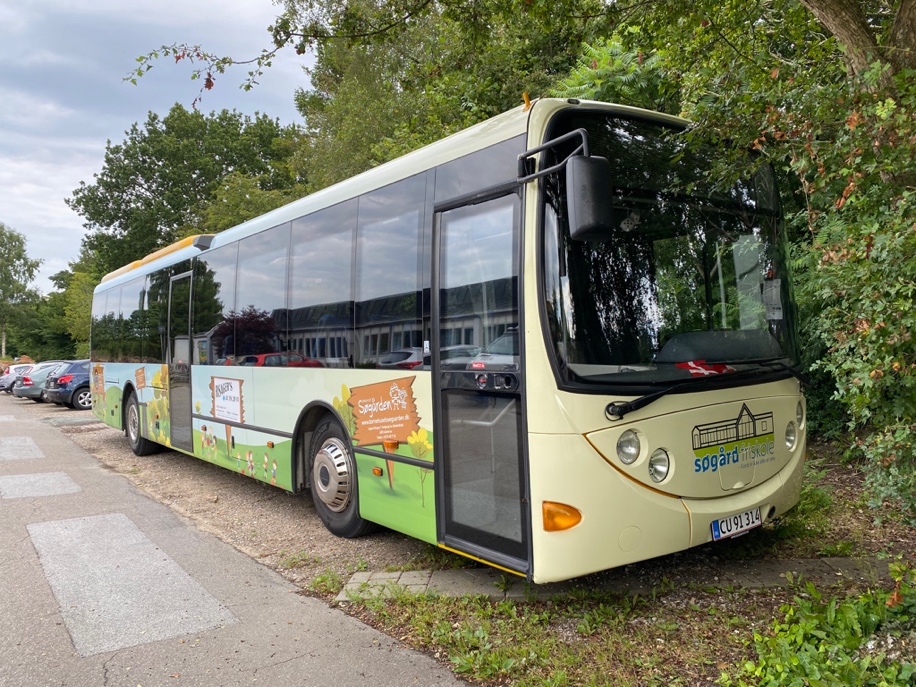 OpsamlingsstedAfgang morgenturSøgård Friskole6.20Uge Kirke6.34Tinglev hallen6.40Todsbøl6.46Bolderslev Grill6.50Rødekro (v/ Din bilpartner)7.03Rødekro Brugs7.06Rema 1000 v/Høje Kolstrup7.17Frydendal (v/ busstoppestedet)7.20HP Hansensgade (v/ busstoppestedet)7.23UnoX (v/ Kallemosen)7.28Stubbæk skole7.35Søgård Friskole7.45AfleveringsstedAfgang eftermiddagAfgang fredag eftermiddagSøgård Friskole14.2513.10Tinglev hallen14.3913.25Todsbøl14.4513.31Bolderslev Grill14.5113.46Uge14.5513.53Rødekro (v/Din bilpartner)15.0814.08Rødekro Brugs15.1114.10Rema 1000 (Høje Kolstrup)15.2114.21Frydendal (v/busstoppestedet)15.2214.23HP Hansensgade (v/busstoppestedet)15.2514.26Uno-X (v. Kallemosen)15.2814.29Stubbæk skole15.3314.36Søgård Friskole15.4314.46